Председатель:								Р.Р. МуфтаховСекретарь:									Р.М. МухаметшинРЕШЕНИЕ       09 января 2024 года                               	                                       №80/4-5с. Верхние ТатышлыОб утверждении графиков работы членов территориальной избирательной комиссии муниципального района Татышлинский район Республики Башкортостан с правом решающего голоса, работающих в комиссии не на постоянной (штатной) основе в период подготовки и проведения выборов Президента Российской ФедерацииВ соответствии с Порядком выплаты компенсации и дополнительной оплаты труда (вознаграждения), а также иных выплат в период подготовки и проведения выборов Президента Российской Федерации, утвержденным постановлением ЦИК России от 13 декабря 2023 года № 142/1087-8, территориальная избирательная комиссия муниципального района Татышлинский район Республики Башкортостан РЕШИЛА:Утвердить графики работы членов территориальной избирательной комиссии с правом решающего голоса, работающих в комиссии не на постоянной (штатной) основе на выборах Президента Российской Федерации на январь, февраль, март 2024 года (прилагаются).Секретарю территориальной избирательной комиссии Мухаметшину Радику Мавлавиевичу ознакомить членов территориальной избирательной комиссии муниципального района Татышлинский район Республики Башкортостан с правом решающего голоса с графиком работы под подпись, вести учет отработанного членами территориальной избирательной комиссии времени, осуществлять контроль за исполнением настоящего решения.                   №257/2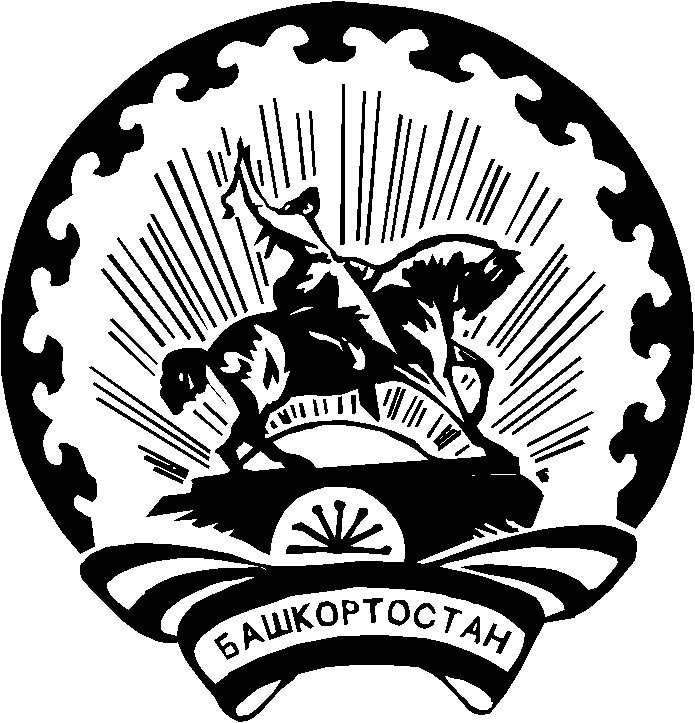 